DOHODA O UKONČENÍ SMLOUVY O PODNÁJMU NEBYTOVÝCH PROSTOR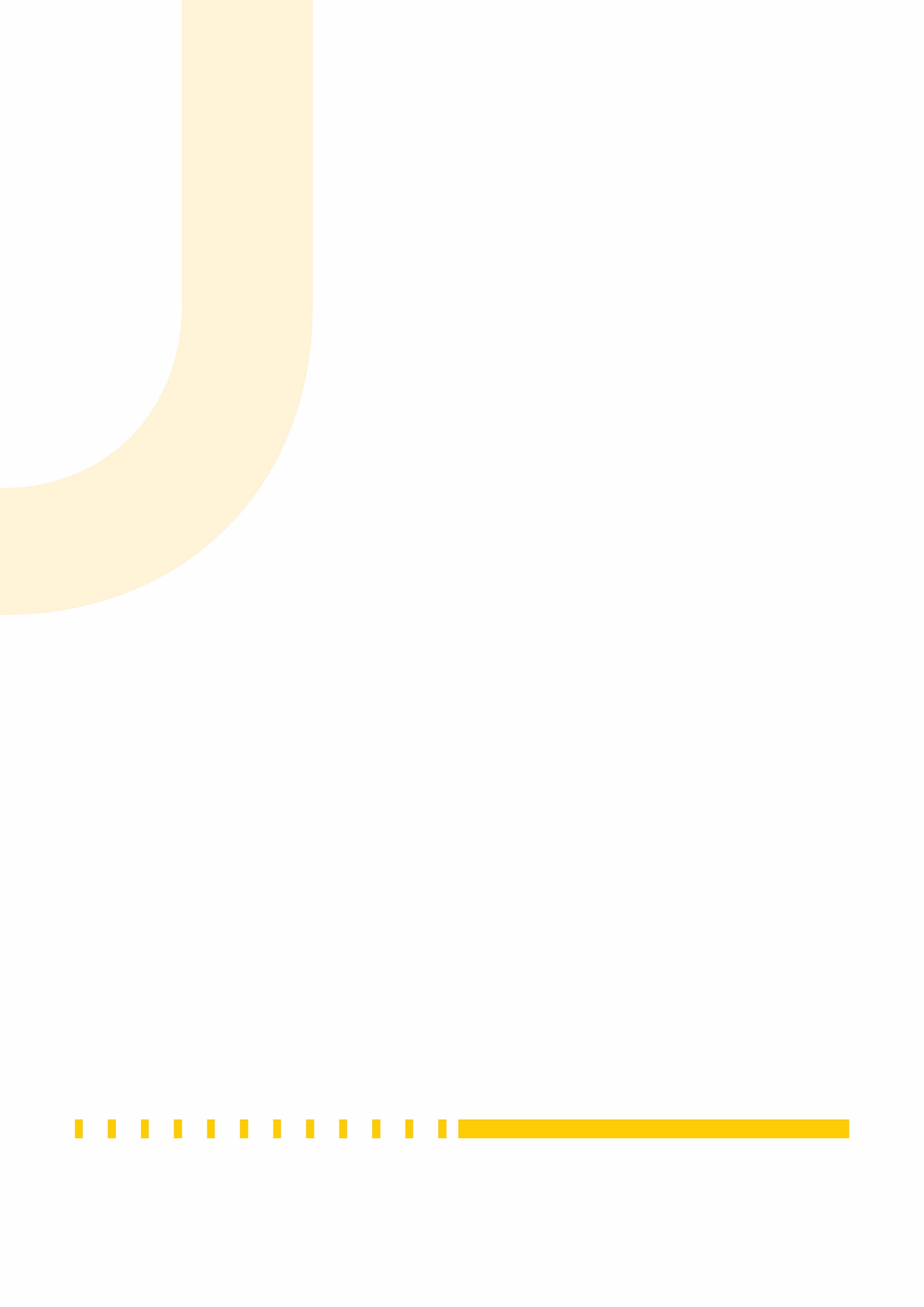 Nájemce:Inovační centrum Ústeckého kraje, z. s.Zastoupené: Ing. Martinem Matou, MBA, LL.M, ředitelemVelká Hradební 2800/54, 400 01 Ústí nad Labem – centrumIČO:04542088DIČ:CZ04542088(dále jen Nájemce)APodnájemce:Energetické centrum Ústeckého kraje, příspěvková organizaceZastoupené: Ing. Vladimír SkalníkAdresa: Velká Hradební 3118/48, 400 01 Ústí nad LabemIČO: 17310431(dále jen Podnájemce)Uzavřeli dne 26.8.2022 Smlouvu o podnájmu nebytových prostor, platnou a účinnou od 1.9.2022.Předmětem smlouvy jsou prostory v budově Velká Hradební 2800/54, Ústí nad Labem, konkrétně se zvoleným tarifem: Sdílené prostory 2NP- 5 stolů.Nájemce a Podnájemce se tímto dohodli na ukončení Smlouvy o podnájmu nebytových prostor, a to k 31.3.2023.Podnájemce je povinen posledního dne podnájemního vztahu dle Podnájemní smlouvy PředmětPodnájmu uvést do původního stavu a vyklidit. Pro případ prodlení s vyklizením a předáním Předmětu podnájmu Nájemci je Podnájemce povinen zaplatit Nájemci smluvní pokutu ve výši 500 ,- Kč (slovy: pět set korun českých) za každý den prodlení.Podnájemce, ke dni 31.3.2023, vypořádá veškeré závazky vůči NájemciO předání prostor bude vystaven předávací protokol.V Ústí nad Labem dne 			Nájemce: …………………………………….. 	V Ústí nad LabemPodnájemce:………………………………..